1. Comunicazioni della f.i.g.c.	10182. Comunicazioni della lega nazionale dilettanti	10182.1 Comunicati Ufficiali L.N.D.	10182.2 CIRCOLARI Ufficiali L.N.D.	10183. Comunicazioni del Comitato Regionale Lombardia	10193.1 Consiglio Direttivo	10193.2 Segreteria	10193.2.1 DILAZIONE PAGAMENTI PER LE ISCRIZIONI AI CAMPIONATI REGIONALI E PROVINCIALI DELLAL.N.D. STAGIONE SPORTIVA 2020/2021	10193.2.2 PROROGA TERMINI LISTE DI SVINCOLO E TRASFERIMENTI	10193.2.3 Art. 109 Svincolo per inattività del calciatore	10213.3 Campionato FEmminile	10233.4 Campionato Calcio a cinque	10233.5 Campionato PARALIMPICO 1°LIVELLO, 2°LIVELLO, 3°LIVELLO	10233.5.1 Pubblicazione COMUNICATO UFFICIALE	10234. Comunicazioni per l’attività del Settore Giovanile Scolastico del C.R.L.	10234.1 Attività S.G.S. di competenza L.N.D.	10234.1.1 Svincoli per ACCORDO E INATTIVITA CALCIATORE	10234.2 Attività di Base (S.G.S.)	10254.2.1 ATTIVITA’ NON AUTORIZZATE SETTORE GIOVANILE E SCOLASTICO	10254.2.2 INCONTRI INFORMATIVI SCUOLE CALCIO ÉLITE	10255. Notizie su Attività Agonistica	10256. Delibere della Corte Sportiva di Appello Territoriale	10257. Rettifiche	10258. Legenda	1026Legenda Simboli Giustizia Sportiva	1026Natale 2020,gli auguri del presidente Cosimo SibiliaSaranno delle festività natalizie molto diverse dal solito, quelle che andremo a vivere alla fine di questo tormentato 2020. Credo di non sbagliare nell’interpretare il desiderio comune affinché il nuovo anno ci possa restituire gradualmente la normalità perduta, così come le nostre attività e competizioni.
Di questi tempi, ci apprestavamo infatti a pregustare la meritata sosta ai campionati, a tracciare bilanci, a riunirci con i nostri atleti e le loro famiglie, ad immaginare così la ripresa. Quest’anno la pausa sarà invece forzata ed ovviamente condizionata dall’emergenza sanitaria.
Il 15 gennaio, ad oggi, è la data fissata per il termine di efficacia delle attuali restrizioni all’attività sportiva che, nel nostro ambito, ha significato la sospensione di tutti i campionati a livello regionale, consentendo alle sole competizioni nazionali, sia maschili che femminili, di poter proseguire non senza le difficoltà legate alla pandemia.
L’auspicio, virus permettendo, è che dall’inizio del 2021 sia finalmente possibile ripartire in modo definitivo, per poi mettere in atto tutte le misure necessarie per portare a compimento la stagione. E anche stavolta, come avvenuto in quella precedente, serviranno grande senso di responsabilità e tanta razionalità, da parte di tutti.
Rivolgo quindi un affettuoso saluto alla grande famiglia della Lega Nazionale Dilettanti, con la speranza di ritornare tutti al più presto in campo.                                                                                              Cosimo Sibilia
                                                                                              Presidente LNDMessaggio Augurale Reggente C.R.L.In occasione delle Festività Natalizie e di Fine d’Anno mi è gradito porgere, a nome personale e di tutti i Collaboratori del C.R.L., i migliori Auguri per un sereno Natale e un nuovo Anno ricco di soddisfazioni a tutte le componenti del mondo sportivo lombardo.A tutti Voi e ai Vostri cari fervidi Auguri di Buon Natale e di un Felice Anno Nuovo.  Il Reggente
Dott. Antonello Cattellan1. Comunicazioni della f.i.g.c. Nessuna comunicazione2. Comunicazioni della lega nazionale dilettanti 2.1 Comunicati Ufficiali L.N.D.Con il presente comunicato si pubblica di seguito:Comunicato Ufficiale LND n° 163 - Provvedimenti Procura Federalehttps://www.lnd.it/it/comunicati-e-circolari/comunicati-ufficiali/stagione-sportiva-2020-2021/6927-comunicato-ufficiale-n-163-cu-dal-n-202-aa-al-n-212-aa-figc-provvedimenti-della-procura-federale/fileComunicato Ufficiale LND n° 165 riguardante “Modifica art. 6 del regolamento sulle acquisizioni societarie in ambito professionistico di cui al CU 112/A della FIGC del 7/11/2019.”https://www.lnd.it/it/comunicati-e-circolari/comunicati-ufficiali/stagione-sportiva-2020-2021/6942-comunicato-ufficiale-n-165-cu-n-140-a-figc-modifiche-regolamento-acquisizioni-partecipazioni-societarie-in-ambito-professionistico/fileComunicato Ufficiale LND n° 166 riguardante “Nomina Avv. Giancarlo Gentile quale Componente della Commissione prevista dal Regolamento sulle acquisizioni societarie in ambito professionistico.https://www.lnd.it/it/comunicati-e-circolari/comunicati-ufficiali/stagione-sportiva-2020-2021/6945-comunicato-ufficiale-n-166-cu-n-141-a-figc-integrazione-organico-commissione-sulle-acquisizioni-di-partecipazioni-societarie-in-ambito-professionistico/fileComunicato Ufficiale LND n° 167 riguardante” Elezione Pietro Lodi quale Componente del Consiglio Direttivo della Divisione Calcio Paralimpico e Sperimentale.https://www.lnd.it/it/comunicati-e-circolari/comunicati-ufficiali/stagione-sportiva-2020-2021/6946-comunicato-ufficiale-n-167-cu-n-142-a-figc-elezione-componente-consiglio-direttivo-divisione-calcio-paralimpico-e-sperimentale/file2.2 CIRCOLARI Ufficiali L.N.D.Con il presente comunicato si pubblicano di seguito:CIRCOLARE LND n°50 riguardante Centro Studi Tributari L.N.D.https://www.lnd.it/it/comunicati-e-circolari/circolari/stagione-sportiva-2020-2021/6928-circolare-n-50-circolare-38-2020-centro-studi-tributari-lnd/fileCIRCOLARE LND n°51 riguardante Centro Studi Tributari L.N.D.https://www.lnd.it/it/comunicati-e-circolari/circolari/stagione-sportiva-2020-2021/6938-circolare-n-51-circolare-39-2020-centro-studi-tributari-lnd/fileCIRCOLARE LND n°52 riguardante Decisioni Tribunale Nazionale Antidopinghttps://www.lnd.it/it/comunicati-e-circolari/circolari/stagione-sportiva-2020-2021/6941-circolare-n-52-decisioni-del-tribunale-nazionale-antidoping/file3. Comunicazioni del Comitato Regionale Lombardia3.1 Consiglio DirettivoNessuna comunicazione3.2 Segreteria3.2.1 DILAZIONE PAGAMENTI PER LE ISCRIZIONI AI CAMPIONATI REGIONALI E PROVINCIALI DELLAL.N.D. STAGIONE SPORTIVA 2020/2021A seguito di quanto deliberato dal Consiglio Direttivo della L.N.D. nella riunione del 10 Dicembre 2020, al fine di consentire alle Società di poter perfezionare il pagamento di quanto dovuto con maggior tempo a disposizione, si è disposto in DEROGA a quanto previsto dall’articolo 28 del Regolamento della L.N.D. che è data facoltà ai Comitati Regionali di prevedere le seguenti rateizzazioni nei pagamenti secondo le modalità di seguito riportate:SECONDA RATA: ulteriore 30% dell’importo globale entro il termine perentorio del 10 FEBBRAIO 2021TERZA RATA: ulteriore 20% dell’importo globale entro il termine perentorio del 28 FEBBRAIO 2021QUARTA RATA: saldo del restante 20% entro il termine perentorio del 20 MARZO 20213.2.2 PROROGA TERMINI LISTE DI SVINCOLO E TRASFERIMENTIDi seguito si pubblicano TERMINI TESSERAMENTO come da modifiche introdotte con C.U n°21/A invitando le Società a prendere buona nota.Trasferimento di calciatori “giovani dilettanti” e “non professionisti” tra società partecipanti ai Campionati organizzati dalla Lega Nazionale Dilettantida martedì 1° dicembre 2020 a mercoledì 26 febbraio 2021 (ore 19.00)Trasferimento di calciatrici “giovani dilettanti” e “non professioniste” tra società partecipanti ai Campionati organizzati dalla Divisione Calcio Femminile e dalla Lega Nazionale DilettantiIl trasferimento di una calciatrice "giovane dilettante" o "non professionista" da Società appartenente alla Divisione Calcio Femminile a Società appartenente alla Lega Nazionale Dilettanti può avvenire nei seguenti periodi  	dal 1° dicembre 2020 al 26 febbraio 2021 (ore 19.00)Il trasferimento di una calciatrice “giovane dilettante” o “non professionista” da società appartenente alla LND a società appartenente alla Divisione Calcio Femminile può avvenire nei seguenti periodi:dal 1° dicembre 2020 al 26 febbraio 2021 (ore 19.00)Richiesta di tesseramento calciatori professionisti che hanno risolto per qualsiasi ragione il rapporto contrattuale Le società appartenenti alla Lega Nazionale Dilettanti possono richiedere il tesseramento di calciatori italiani e stranieri che hanno risolto per qualsiasi ragione il proprio rapporto contrattuale nel seguente periodo: - da mercoledì 1° luglio 2020 a venerdì 26 febbraio 2021 (ore 19.00)Calciatori provenienti da Federazione estera e primo tesseramento di calciatori stranieri mai tesserati all’estero a) Calciatori STRANIERI Le società appartenenti alla Lega Nazionale Dilettanti possono richiedere il tesseramento, entro il 26 febbraio 2021, e schierare in campo calciatori stranieri, sia extra-comunitari che comunitari, provenienti da Federazioni estere, nei limiti e alle condizioni di cui agli artt. 40 quater e 40 quinquies delle N.O.I.F.b) Calciatori ITALIANI Le società appartenenti alla Lega Nazionale Dilettanti possono richiedere il tesseramento, entro venerdì 26 febbraio 2021, di calciatori italiani provenienti da Federazioni estere con ultimo tesseramento da professionista, nonché richiedere il tesseramento, entro mercoledì 31 marzo 2021, di calciatori italiani dilettanti provenienti da Federazioni estere.Conversione del trasferimento temporaneo in trasferimento definitivo – Art. 101 comma 5 delle N.O.I.F.Negli accordi di trasferimento a titolo temporaneo di calciatori non professionisti, giovani dilettanti e giovani di serie può essere riconosciuto il diritto di mutare il titolo del trasferimento da temporaneo a definitivo. Detto diritto, previo accordo tra le parti interessate, può essere esercitato nei seguenti periodi:c) Accordi di trasferimento a titolo temporaneo dei calciatori non professionisti” e “giovani dilettanti” tra società dilettantistiche: - da martedì 1 dicembre 2020 a venerdì 26 febbraio (ore 19.00) Art. 107 delle N.O.I.F. (Svincolo per rinuncia)Liste di svincolo suppletive- da martedì 1° dicembre 2020 a giovedì’ 7 gennaio 2021 (ore 19.00)(vale data del deposito telematico delle richieste – apposizione della firma elettronica – sempre che le stesse pervengano entro e non oltre i termini sopraindicati).Il tesseramento dei calciatori svincolati in questo periodo deve avvenire a far data da venerdì 8 gennaio 2021.TERMINI E MODALITA’ PER L’INVIO DELLE LISTE DI SVINCOLO DI CALCIATORI “GIOVANI”Art. 107 delle N.O.I.F. (svincolo per rinuncia)I calciatori “Giovani” tesserati con vincolo annuale entro il 30 novembre possono essere inclusi in lista di svincolo da trasmettere per via telematica ai Comitati di competenza entro i termini stabiliti: - da martedì 1dicembre 2020 a giovedì 7 gennaio 2021 (ore 19.00)Il tesseramento dei calciatori svincolati in questo periodo deve avvenire a far data da venerdì 8 gennaio 2021.3.2.3 Art. 109 Svincolo per inattività del calciatore Viste le numerose richieste che stanno pervenendo al Comitato Regionale Lombardia da calciatori per ottenere lo svincolo per inattività, si ricorda che, a seguito di decisioni emanate dal Tribunale Federale Nazionale della FIGC - Sezione Tesseramenti nelle scorse stagioni (si veda il COMUNICATO UFFICIALE N. 21/TFN – s.s. 2018/2019) relative a ricorsi proposti da giocatori tendenti ad ottenere lo svincolo per inattività sportiva (art.109 NOIF) durante la stagione, riteniamo fondamentale ricordare – a tutela delle Società – che questa tipologia di svincolo (calciatore dilettante con vincolo pluriennale) può essere richiesta in qualsiasi momento della stagione sportiva.Ne consegue che se la Società non è d’accordo, in quanto potrebbe usufruire delle prestazioni dell’atleta anche nella seconda parte della stagione sportiva, (si riporta in tal senso il testo riguardante la sentenza di cui al c.u. sopracitato: “È altrettanto evidente che, in presenza di una richiesta di svincolo presentata nel corso del campionato, quando sono ancora da disputare più di quattro gare ufficiali, la Società ben può opporsi formalmente allo svincolo dimostrando il suo concreto interesse all’impiego del calciatore nel prosieguo del campionato in uno con l’intendimento di convocarlo nelle successive gare del campionato stesso”), dovrà effettuare opposizione entro 8 giorni dal ricevimento della raccomandata del calciatore. Resta inteso che la mancata opposizione, nei termini previsti e nei modi prestabiliti, darà il benestare al Comitato Regionale per svincolare d’autorità il calciatore.Si riporta di seguito l’intero art. 109Lo svincolo per inattività del calciatore è disciplinato dall’art. 109 delle N.O.I.F..1. Il calciatore “non professionista” e “giovane dilettante” il quale, tesserato ed a disposizione della società entro il 30 novembre, non abbia preso parte, per motivi a lui non imputabili, ad almeno quattro gare ufficiali nella stagione sportiva, ha diritto allo svincolo per inattività, salvo che questa non dipenda da servizio militare ovvero da servizio obbligatorio equiparato o dalla omessa presentazione da parte del calciatore tesserato della prescritta certificazione di idoneità all’attività sportiva, nonostante almeno due inviti della società.2. Per ottenere lo svincolo, il calciatore deve chiedere, ENTRO IL 15 GIUGNO o, nel caso di Campionato ancora in corso a tale data, entro il quindicesimo giorno successivo alla conclusione dello stesso, con lettera raccomandata diretta alla Società e rimessa in copia anche al Comitato Regionale competente, di essere incluso in “lista di svincolo”. La ricevuta della raccomandata diretta alla società deve essere allegata alla copia della lettera indirizzata al Comitato Regionale. 3. La società può proporre opposizione, entro otto giorni dal ricevimento della richiesta, con lettera raccomandata con avviso dl ricevimento inviata al Comitato Regionale e per conoscenza al calciatore. L’opposizione va preannunciata al Comitato Regionale competente con telegramma da spedirsi nello stesso termine dinanzi indicato.4. Nel caso in cui la Società deduca due inviti per la presentazione della certificazione d’idoneità all’attività sportiva non rispettati dal calciatore, ha l’obbligo dl dimostrare di avergli contestato le inadempienze mediante lettera raccomandata spedita entro otto giorni dalle date fissate per la presentazione dl tale certificazione. Le contestazioni costituiscono prova del mancato rispetto dei relativi inviti, da parte del calciatore, se questi, a sua volta, non le abbia motivatamente respinte, sempre a mezzo raccomandata, entro cinque giorni dalla ricezione delle stesse. Nel caso la Società deduca convocazioni a gare non rispettate dal calciatore, ha l’obbligo di dimostrare di avergli contestato le inadempienze mediante lettera raccomandata spedita entro otto giorni dalle stesse. Le contestazioni costituiscono prova del mancato rispetto delle convocazioni, se il calciatore, a sua volta, non le abbia motivatamente respinte, sempre a mezzo raccomandata, entro cinque giorni dalle relative ricezioni.5. L’opposizione non effettuata da parte della Società nei modi e nei termini come sopra prescritti è considerata adesione alla richiesta del calciatore ed il Comitato competente provvede allo svincolo d’autorità dello stesso.6. Nel caso di opposizione della società, il Comitato Regionale, valutati i motivi addotti, accoglie o respinge la richiesta di svincolo dandone comunicazione alle parti, le quali entro trenta giorni dalla data della spedizione di essa, possono reclamare al Tribunale Federale Nazionale Sezione Tesseramenti Via Campania 47 – 00187 Roma. Il Comitato Regionale, in casi particolare può investire direttamente della richiesta di svincolo e della opposizione il Tribunale Federale Nazionale 7. La pendenza del reclamo non sospende l’efficacia della decisione del Comitato. SVINCOLI ART. 109 ACCOLTI SVINCOLI ART. 109 SPEDITI AD ALTRI COMITATIVariazione Gare l.n.d. Nessuna comunicazione3.3 Campionato FEmminileNessuna comunicazioneVariazione Gare calcio femminile Nessuna comunicazione3.4 Campionato Calcio a cinqueNessuna comunicazioneVariazione Gare calcio a 5 Nessuna comunicazione3.5 Campionato PARALIMPICO 1°LIVELLO, 2°LIVELLO, 3°LIVELLO  3.5.1 Pubblicazione COMUNICATO UFFICIALENessuna comunicazione4. Comunicazioni per l’attività del Settore Giovanile Scolastico del C.R.L.4.1 Attività S.G.S. di competenza L.N.D.4.1.1 Svincoli per ACCORDO E INATTIVITA CALCIATORELo svincolo per accordo con la Società, può essere richiesto prima dell’inizio dell’attività calcistica (Campionati o Tornei). Tale richiesta, firmata dal calciatore e dagli esercenti la potestà genitoriale, dovrà essere inviata per raccomandata con ricevuta di ritorno al Comitato Regionale competente, corredata dall’assenso della Società d’appartenenza e dall’originale del cartellino attestante il tesseramento. NON VERRANNO ACCETTATE RICHIESTE PERVENUTE A MANO O VIA FAX O PRIVE DI CARTELLINO IN ORIGINALE O PROVVISORIO DEPOSITATE C/O LE DELEGAZIONI PROVINCIALI.SVINCOLO PER ACCORDO - RESPINTISVINCOLO PER INATTIVITÀ DEL CALCIATORE 1) Il calciatore “giovane”, vincolato con tesseramento annuale, che dopo quattro giornate dall’inizio del campionato, non abbia preso parte ad alcuna gara, per motivi a lui non imputabili, può richiedere lo svincolo per inattività.A tal fine il calciatore deve inviare lettera raccomandata con ricevuta di ritorno firmata anche dagli esercenti la potestà genitoriale (la firma del calciatore è obbligatoria in quanto dev’essere il calciatore a richiedere lo svincolo) al COMITATO REGIONALE competente territorialmente e non alle delegazioni Provinciali, rimettendone copia, a mezzo raccomandata, anche alla Società di appartenenza.La ricevuta della raccomandata diretta alla Società deve essere allegata alla lettera inviata al COMITATO REGIONALE territorialmente competente.La Società può proporre opposizione entro otto giorni dal ricevimento della richiesta, con lettera raccomandata con ricevuta di ritorno, inviata al Comitato Regionale e per conoscenza al calciatore.L’opposizione non effettuata da parte della Società nei modi e nei termini indicati, è considerata adesione alla richiesta del calciatore.Svincoli per INATTIVITA 4 GIORNATE SETTORE GIOVANILE – ACCOLTISvincoli per INATTIVITA 4 GIORNATE SETTORE GIOVANILE – RESPINTIVariazione Gare S.G.S. Nessuna comunicazione4.2 Attività di Base (S.G.S.)4.2.1 ATTIVITA’ NON AUTORIZZATE SETTORE GIOVANILE E SCOLASTICO
Si ricorda a tutte le Società Sportive affiliate alla FIGC che, come riportato nel C.U. n°1 del 01/07/2020, NON è possibile coinvolgere giovani tesserati/e per altre Società in eventi, a pagamento o gratuiti, dedicati alle categorie di base (Piccoli Amici, Primi Calci, Pulcini, Esordienti).

Il mancato rispetto di tali norme, comporterà parere negativo per la conferma, il riconoscimento o l’eventuale esclusione di tipologia alle “Scuole di Calcio”4.2.2 INCONTRI INFORMATIVI SCUOLE CALCIO ÉLITE Di seguito si pubblica link per INCONTRI INFORMATIVI per le scuole calcio d’élite e scuole calcio:https://www.figc.it/it/giovani/territorio/mappa-del-territorio/lombardia/comunicazioni/incontri-informativi-scuole-calcio-%C3%A9lite-scuole-calcio-22122020/5. Notizie su Attività AgonisticaNessuna comunicazione6. Delibere della Corte Sportiva di Appello Territoriale Nessuna comunicazione7. RettificheNessuna comunicazione8. Legenda	Legenda Simboli Giustizia SportivaA    NON DISPUTATA PER MANCANZA ARBITRO               B    SOSPESA PRIMO TEMPO                              D    ATTESA DECISIONI ORGANI DISCIPLINRI              F    NON DISPUTATA PER AVVERSE CONDIZIONI ATMOSFERICHEG    RIPETIZIONE GARA PER CAUSE DI FORZA MAGGIORE     H    RECUPERO D'UFFICIO                               I     SOSPESA SECONDO TEMPO                            K    RECUPERO PROGRAMMATO                             M    NON DISPUTATA PER IMPRATICABILITA' CAMPO         P    POSTICIPO                                        R    RAPPORTO NON PERVENUTO                           U    SOSPESA PER INFORTUNIO D.G.                      W   GARA RINVIATA Y    RISULTATI di RAPPORTI PERVENUTI in RITARDO                 IL SEGRETARIO									IL REGGENTEMaria Cassetti						                                 Dott. Antonello Cattelan________________________________________________________________________________________________PUBBLICATO ED AFFISSO ALL’ALBO DEL COMITATO IN MILANO IL 23 Dicembre 2020________________________________________________________________________________________________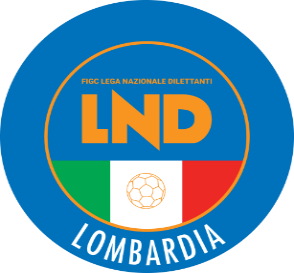 COMITATO REGIONALE LOMBARDIAVia RICCARDO PITTERI n° 95/2 20134 MILANO   Tel. 02.21722.899Sito Internet: lombardia.lnd.it   crllnd@pec.comitatoregionalelombardia.itCanale Telegram @lndlombardiaFacebook: Figc Lnd LombardiaSegreteria e Programmazione Gare:Tel. 02.21722.202-204 - Fax 02.21722.233 - E.mail: affarigeneralicrl@lnd.itTesseramento:Tel. 02.21722.206-207 - Fax 02.21722.231 - E.mail: tesseramentocrl@lnd.ittesseramento@pec.comitatoregionalelombardia.itSportello Unico:Tel. 02.21722.261-209 - Fax 02.21722.230 – E.mail: societacrl@lnd.it  Ufficio Stampa e Pubbliche relazioni:Tel./Fax 02.21722.205 - 347.4406339 - E.mail: ustampacrl@lnd.itServizio Pronto A.I.A.:Tel. 02.21722.408-410Giudice Sportivo Territoriale:giudicesportivocrl@pec.comitatoregionalelombardia.itCorte d’Appello Territoriale:cortedappello.tribunaleterritoriale@pec.comitatoregionalelombardia.itStagione Sportiva 2020/2021Comunicato Ufficiale N° 25 del 23/12/2020Stagione Sportiva 2020/2021Comunicato Ufficiale N° 25 del 23/12/2020Stagione Sportiva 2020/2021Comunicato Ufficiale N° 25 del 23/12/20206745419SANFILIPPO GIACOMO16/04/2002USD VISCONTEA PAVESE2098031CROTTI DIMITRI 23/04/2001USD FALCO5361823LOMBARDI JACOPO26/05/2000SSDARL MILANO CITY B.G.   F.C.5648540TEDDE ALESSIO28/09/2000US TRIESTINA 19465373885GERACE GIOVANNI15/07/1996POLISPORTIVA CGB SSDRL5799714L’EREDE LUCA06/05/2000AC PAVIA 1911 SSDARL5592923CALO’ MARCO05/11/2001USD CASATESESPEDITO A COMITATO DI APPARTENENZA SOCIETA’: DIPARTIMENTO INTERREGIONALESPEDITO A COMITATO DI APPARTENENZA SOCIETA’: DIPARTIMENTO INTERREGIONALESPEDITO A COMITATO DI APPARTENENZA SOCIETA’: DIPARTIMENTO INTERREGIONALESPEDITO A COMITATO DI APPARTENENZA SOCIETA’: DIPARTIMENTO INTERREGIONALE3096033LIBERTI RAMON03/02/2009SSDARL SOLBIATESE CALCIO 19112548576BELLIZZI DAVIDE SALVATORE26/02/2008ASD GORLA MINORE2260165EMPOLI NICOLO24/03/2007CALCIO LECCO 1912 SRL6976135MONTANARO MATTEO NICOLA01/12/2005ASD C.CARUGATENON Più POSSIBILE ACCORDO, IL CAMPIONATO è REGOLARMENTE INIZIATONON Più POSSIBILE ACCORDO, IL CAMPIONATO è REGOLARMENTE INIZIATONON Più POSSIBILE ACCORDO, IL CAMPIONATO è REGOLARMENTE INIZIATONON Più POSSIBILE ACCORDO, IL CAMPIONATO è REGOLARMENTE INIZIATOCASTIELLO ANTONIO08/08/2006ASD CALCIO CLUB MILANOCENTURELLI ROBERTO24/05/2004USD CISANESEGHIRARDELLI MARCO28/12/2004ASD REAL CALEPINA F.C.MARTINIELLO ENEA06/04/2004CS TREVIGLIESE ASDTRAMONTI MATTEO16/03/2004USD REAL VANZAGHESEMANTEGAZZAVALLI ALESSANDRO15/04/2004ASD REAL CALEPINA F.C.VESCHI TOMMASO 18/11/2004ASD CALCIO CLUB MILANOZEMOURI SOFIAN02/05/2005ACD SEDRIANO6997196SAVOLDI CARLO10/03/2005US TRIESTINA 1946MANCA RICEVUTA CHE DIMOSTRA INVIO ALLA SOCIETA’, NON è POSSIBILE RICHIEDERE SVINCOLO PER INATTIVITA’ IN QUANTO NON SONO TRASCORSE 4 GARE UFFICIALIMANCA RICEVUTA CHE DIMOSTRA INVIO ALLA SOCIETA’, NON è POSSIBILE RICHIEDERE SVINCOLO PER INATTIVITA’ IN QUANTO NON SONO TRASCORSE 4 GARE UFFICIALIMANCA RICEVUTA CHE DIMOSTRA INVIO ALLA SOCIETA’, NON è POSSIBILE RICHIEDERE SVINCOLO PER INATTIVITA’ IN QUANTO NON SONO TRASCORSE 4 GARE UFFICIALIMANCA RICEVUTA CHE DIMOSTRA INVIO ALLA SOCIETA’, NON è POSSIBILE RICHIEDERE SVINCOLO PER INATTIVITA’ IN QUANTO NON SONO TRASCORSE 4 GARE UFFICIALI